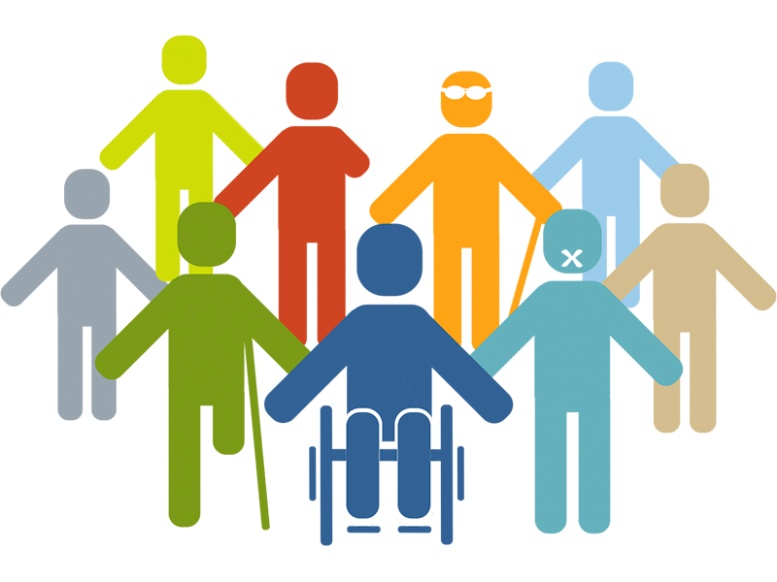 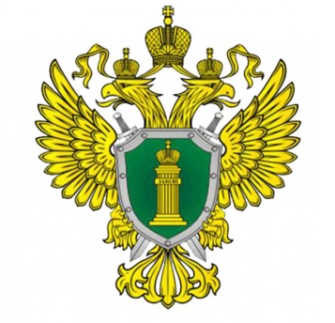 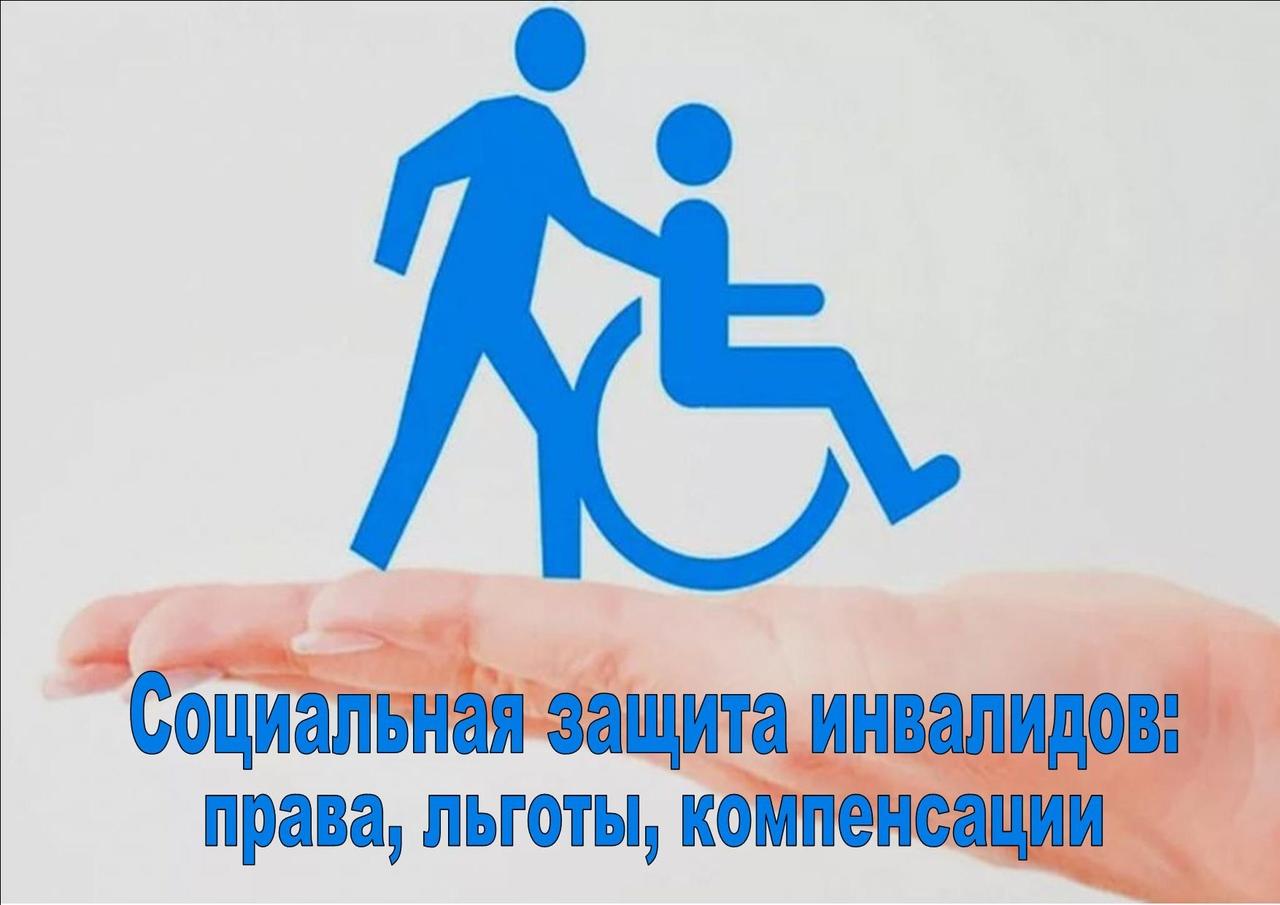 ц